                                                                                                                                                                                                        О Т К Р Ы Т О Е    А К Ц И О Н Е Р Н О Е     О Б Щ Е С Т В О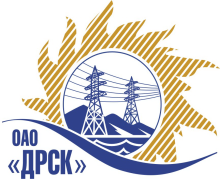 		Протокол выбора победителягород  Благовещенск, ул. Шевченко, 28ПРЕДМЕТ ЗАКУПКИ:Закрытый запрос цен на право заключения Договора на выполнение работ:               По  закупке № 953 лот 1:              Подлот № 30 – «Выполнение мероприятий по технологическому присоединению заявителей с максимальной мощностью до 150 кВт на территории СП «Приморские ЮЭС» Надеждинский район, с. Соловой ключ.По  закупке № 953 лот 2:              Подлот № 20 - Выполнение мероприятий по технологическому присоединению заявителей с максимальной мощностью до 150 кВт на территории СП «Приморские ЦЭС»  Ханкайский район с. Камень-Рыболов. Закупка проводится согласно ГКПЗ 2013г. раздела  2.2.1 «Услуги ТПиР»                № 953  на основании приказа ОАО «ДРСК» от  21.05.2013 г. № 200.          Плановая стоимость закупки:   По  закупке №953 лот 1:	Подлот №30 – 700 320,00  руб.         По  закупке №953 лот 2                     Подлот №20 -  772 580,00 руб.г. БлаговещенскПРИСУТСТВОВАЛИ:	На заседании присутствовали 7 членов Закупочной комиссии 2 уровня. ВОПРОСЫ, ВЫНОСИМЫЕ НА РАССМОТРЕНИЕ ЗАКУПОЧНОЙ КОМИССИИ: 1. О признании предложений соответствующими условиям закупки2. О ранжировки предложений Участников закупки. Выбор победителяВОПРОС 1 «О признании предложений соответствующими условиям закупки»ОТМЕТИЛИ:1. Предложения ООО «ДВ Энергосервис» г. Владивосток, Снеговая 42, оф. 4 (лот №30, 20), ООО «ЭДС» г. Уссурийск, ул. Тимирязева, 29 (лот №30, 20) , Филиала  ОАО «ВСЭСС» Приморская механизированная колонна №16, г. Уссурийск, ул. Кирова, 14 (лот №20)  признаются удовлетворяющим по существу условиям закупки. Предлагается принять данные предложения к дальнейшему рассмотрению.РЕШИЛИ:Признать предложения ООО «ДВ Энергосервис» г. Владивосток, Снеговая 42, оф. 4 (лот №30, 20), ООО «ЭДС» г. Уссурийск, ул. Тимирязева, 29 (лот №30, 20) , Филиала  ОАО «ВСЭСС» Приморская механизированная колонна №16, г. Уссурийск, ул. Кирова, 14 (лот №20) соответствующими условиям закупки.ВОПРОС 2  «О ранжировки предложений Участников закупки. Выбор победителя»ОТМЕТИЛИ:В соответствии с требованиями и условиями, предусмотренными извещением о закупке и Закупочной документацией, предлагается ранжировать предложения следующим образом: По  закупке № 953 лот 1:              Подлот № 30 – «Выполнение мероприятий по технологическому присоединению заявителей с максимальной мощностью до 150 кВт на территории СП «Приморские ЮЭС» Надеждинский район, с. Соловой ключ.По  закупке № 953 лот 2:              Подлот № 20 - Выполнение мероприятий по технологическому присоединению заявителей с максимальной мощностью до 150 кВт на территории СП «Приморские ЦЭС»  Ханкайский район с. Камень-Рыболов.На основании вышеприведенной ранжировке предложений предлагается признать Победителем Участника, занявшего первое место, а именно:По  закупке № 953 лот 1:              Подлот № 30 – «Выполнение мероприятий по технологическому присоединению заявителей с максимальной мощностью до 150 кВт на территории СП «Приморские ЮЭС» Надеждинский район, с. Соловой ключ  -  ООО «ЭДС» г. Уссурийск, ул. Тимирязева, 29  –  предложение на общую сумму - 575 934,00 руб. (Цена без НДС), итоговая стоимость предложения с НДС - 679 602,12  руб. Условия финансирования: Без аванса. Текущие платежи выплачиваются Заказчиком ежемесячно в течение 30 календарных дней с момента подписания актов выполненных работ обеими сторонами. Срок выполнения работ: Дата начала работ: с момента подписания договора. Дата окончания работ: в течение двух месяцев с даты подписания договора обеими сторонами. Гарантийные обязательства: гарантия на работы 36 месяцев. Гарантия на материалы – гарантия на работы 36. Предложение имеет правовой статус оферты и действует до 31 июля 2013г.По  закупке № 953 лот 2:              Подлот № 20 - Выполнение мероприятий по технологическому присоединению заявителей с максимальной мощностью до 150 кВт на территории СП «Приморские ЦЭС»  Ханкайский район с. Камень-Рыболов -  ООО «ДВ Энергосервис» г. Владивосток, Снеговая 42, оф. 4   предложение на общую сумму 705 575,89 руб. (Цена без НДС), итоговая стоимость предложения с НДС – 832 579,55  руб. Условия финансирования: Без аванса. Текущие платежи выплачиваются Заказчиком ежемесячно в течение 30 календарных дней с момента подписания актов выполненных работ обеими сторонами.  Срок выполнения работ:  Дата начала работ: с момента подписания договора. Дата окончания работ: в течение двух месяцев с даты подписания договора обеими сторонами. Гарантийные обязательства: гарантия на работы 36 месяцев. Гарантия на материалы – не более гарантийного срока завода производителя.Предложение имеет правовой статус оферты и действует 90 календарных дней с  даты вскрытия конвертов.РЕШИЛИ:Утвердить ранжировку предложений.Признать Победителем закрытого запроса цен:По  закупке № 953 лот 1:              Подлот № 30 – «Выполнение мероприятий по технологическому присоединению заявителей с максимальной мощностью до 150 кВт на территории СП «Приморские ЮЭС» Надеждинский район, с. Соловой ключ  -  ООО «ЭДС» г. Уссурийск, ул. Тимирязева, 29  –  предложение на общую сумму - 575 934,00 руб. (Цена без НДС), итоговая стоимость предложения с НДС - 679 602,12  руб. Условия финансирования: Без аванса. Текущие платежи выплачиваются Заказчиком ежемесячно в течение 30 календарных дней с момента подписания актов выполненных работ обеими сторонами. Срок выполнения работ: Дата начала работ: с момента подписания договора. Дата окончания работ: в течение двух месяцев с даты подписания договора обеими сторонами. Гарантийные обязательства: гарантия на работы 36 месяцев. Гарантия на материалы – гарантия на работы 36. Предложение имеет правовой статус оферты и действует до 31 июля 2013г.По  закупке № 953 лот 2:              Подлот № 20 - Выполнение мероприятий по технологическому присоединению заявителей с максимальной мощностью до 150 кВт на территории СП «Приморские ЦЭС»  Ханкайский район с. Камень-Рыболов -  ООО «ДВ Энергосервис» г. Владивосток, Снеговая 42, оф. 4   предложение на общую сумму 705 575,89 руб. (Цена без НДС), итоговая стоимость предложения с НДС – 832 579,55  руб. Условия финансирования: Без аванса. Текущие платежи выплачиваются Заказчиком ежемесячно в течение 30 календарных дней с момента подписания актов выполненных работ обеими сторонами.  Срок выполнения работ:  Дата начала работ: с момента подписания договора. Дата окончания работ: в течение двух месяцев с даты подписания договора обеими сторонами. Гарантийные обязательства: гарантия на работы 36 месяцев. Гарантия на материалы – не более гарантийного срока завода производителя.Предложение имеет правовой статус оферты и действует 90 календарных дней с  даты вскрытия конвертов.ДАЛЬНЕВОСТОЧНАЯ РАСПРЕДЕЛИТЕЛЬНАЯ СЕТЕВАЯ КОМПАНИЯУл.Шевченко, 28,   г.Благовещенск,  675000,     РоссияТел: (4162) 397-359; Тел/факс (4162) 397-200, 397-436Телетайп    154147 «МАРС»;         E-mail: doc@drsk.ruОКПО 78900638,    ОГРН  1052800111308,   ИНН/КПП  2801108200/280150001№         339 /УТПиР« 05 »  июня  2013 годаМесто в ранжировкеНаименование и адрес участникаЦена заявки, руб. без учета НДСИные существенные условия1 местоООО «ЭДС» г. Уссурийск, ул. Тимирязева, 29575 934,00 Цена: 679 602,12  руб. (Цена с НДС)Условия финансирования: Без аванса. Текущие платежи выплачиваются Заказчиком ежемесячно в течение 30 календарных дней с момента подписания актов выполненных работ обеими сторонами.Срок выполнения работ: Дата начала работ: с момента подписания договора.Дата окончания работ: в течение двух месяцев с даты подписания договора обеими сторонами.Гарантийные обязательства: гарантия на работы 36 месяцев. Гарантия на материалы – гарантия на работы 36.Предложение имеет правовой статус оферты и действует до 31 июля 2013г.2 местоООО «ДВ Энергосервис»г. Владивосток, Снеговая 42, оф. 4591 309,05Цена: 697 744,68  руб. (Цена с  НДС)Условия финансирования: Без аванса. Текущие платежи выплачиваются Заказчиком ежемесячно в течение 30 календарных дней с момента подписания актов выполненных работ обеими сторонами.Срок выполнения работ: Дата начала работ: с момента подписания договора.Дата окончания работ: в течение двух месяцев с даты подписания договора обеими сторонами.Гарантийные обязательства: гарантия на работы 36 месяцев. Гарантия на материалы – не более гарантийного срока завода производителя.Предложение имеет правовой статус оферты и действует 90 календарных дней с  даты вскрытия конвертов..Место в ранжировкеНаименование и адрес участникаЦена заявки, руб. без учета НДСИные существенные условия1 местоООО «ДВ Энергосервис»г. Владивосток, Снеговая 42, оф. 4705 575,89Цена: 832 579,55  руб. (Цена с  НДС)Условия финансирования: Без аванса. Текущие платежи выплачиваются Заказчиком ежемесячно в течение 30 календарных дней с момента подписания актов выполненных работ обеими сторонами.Срок выполнения работ: Дата начала работ: с момента подписания договора.Дата окончания работ: в течение двух месяцев с даты подписания договора обеими сторонами.Гарантийные обязательства: гарантия на работы 36 месяцев. Гарантия на материалы – не более гарантийного срока завода производителя.Предложение имеет правовой статус оферты и действует 90 календарных дней с  даты вскрытия конвертов.3 местоФилиала  ОАО «ВСЭСС» Приморская механизированная колонна №16, г. Уссурийск, ул. Кирова, 14709 514,29Цена: 837 226,86  руб. (Цена с  НДС)Условия финансирования: Без аванса. Текущие платежи выплачиваются Заказчиком ежемесячно в течение 30 календарных дней с момента подписания актов выполненных работ обеими сторонами.Срок выполнения работ: Дата начала работ: с момента подписания договора.Дата окончания работ: в течение двух месяцев с даты подписания договора обеими сторонами.Гарантийные обязательства: гарантия на работы 36 месяцев. Гарантия на материалы – гарантия на работы 36.Предложение имеет правовой статус оферты и действует до 28 августа 2013.2 местоООО «ЭДС» г. Уссурийск, ул. Тимирязева, 29719 584,00Цена: 849 109,12  руб. (Цена с  НДС)Условия финансирования: Без аванса. Текущие платежи выплачиваются Заказчиком ежемесячно в течение 30 календарных дней с момента подписания актов выполненных работ обеими сторонами.Срок выполнения работ: Дата начала работ: с момента подписания договора.Дата окончания работ: 20.08.2013г.Гарантийные обязательства: гарантия на работы 36 месяцев. Гарантия на материалы – не более гарантийного срока завода изготовителя.Предложение имеет правовой статус оферты и действует до 11 июля 2013г.Ответственный секретарь Закупочной комиссии: Моторина О.А. «___»______2013 г._____________________________Технический секретарь Закупочной комиссии: Терновой Р.П.  «___»______2013 г._______________________________